	MĚSTO ŽATEC	USNESENÍ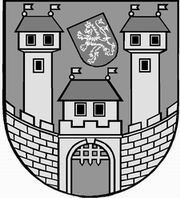 	z 	22	. jednání Rady města Žatce 	konané dne	19.11.2018Usnesení č. 	710 /18	-	735 /18	 710/18	Schválení programu	 711/18	Kontrola usnesení	 712/18	Informace o investičních akcích odboru rozvoje města v realizaci v roce 	2018	 713/18	Rozpočtové opatření – vánoční výzdoba	 714/18	Rozpočtové opatření – komunikace, investice	 715/18	Rozpočtové opatření – Dočesná 2018	 716/18	Rozpočet Města Žatce na rok 2019	 717/18	Rozpočtové opatření – DPH	 718/18	Žádost o účelovou investiční dotaci ZŠ Petra Bezruče 2000	 719/18	Přijetí věcných darů	 720/18	Výpověď smlouvy o provozování sběrného dvora města Žatce	 721/18	Žádost nájemců bytů v domě č. p. 2835 ul. Dr. Václava Kůrky v Žatci	 722/18	Uzavření nájemní smlouvy – byty v DPS	 723/18	DPS a PS v Žatci – snížení příspěvku zřizovatele	 724/18	Senior Taxi	 725/18	Pravidla Rady města Žatec „Pro vyhrazování parkovacích míst“	 726/18	Změny ÚP Žatec – určený zastupitel	 727/18	Návrh na změnu ÚP Žatec – právní stav po změně č. 5 – st. p. č. 5731 k. ú. 	Žatec	 728/18	Návrh na změnu ÚP Žatec – právní stav po změně č. 5 – p. p. č. 678/3 k. ú.	Žatec	 729/18	Návrh na změnu ÚP Žatec – právní stav po změně č. 5 – st. p. č. 771/1, 	771/2 a p. p. č. 449 k. ú. Žatec	 730/18	Komise výstavby a regenerace MPR a MPZ	 731/18	Správní rada Nemocnice Žatec, o.p.s.	 732/18	Dozorčí rada Technické správy města Žatec s.r.o.	 733/18	Odměny za výkon funkce neuvolněných zastupitelů	 734/18	Pověření výkonem slavnostních obřadů	 735/18	Program zastupitelstva města	 710/18	Schválení programuRada města Žatce projednala a schvaluje program jednání rady města.									 T:  19.11.2018	O:	p.	HAMOUSOVÁ	 711/18	Kontrola usneseníRada města Žatce projednala a bere na vědomí kontrolu usnesení z minulých jednání rady města.									 T:  19.11.2018	O:	p.	ŠMERÁKOVÁ	 712/18	Informace o investičních akcích odboru rozvoje města v realizaci v roce 	2018Rada města Žatce bere na vědomí aktuální přehled investičních akcí odboru rozvoje města Žatce k 12.11.2018.									 T:  19.11.2018	O:	p.	MAZÁNKOVÁ	 713/18	Rozpočtové opatření – vánoční výzdobaRada města Žatce projednala a schvaluje rozpočtové opatření ve výši 80.000,00 Kč na pořízení světelné vánoční výzdoby.Výdaje: 741-6171-5901          -  80.000,00 Kč (RF)Výdaje: 739-3639-6122          + 80.000,00 Kč (vánoční výzdoba).	T:	30.11.2018	O:	p.	SEDLÁKOVÁ	 714/18	Rozpočtové opatření – komunikace, investiceRada města Žatce schvaluje rozpočtové opatření v celkové výši 100.000,00 Kč, a to přesun finančních prostředků v rámci schváleného rozpočtu města Žatce pro rok 2018 z kapitoly 739 – Sběrný dvůr v Žatci na kapitolu 710 – komunikace:Výdaje: 739-3722-6121 org. 520       - 100.000,00 Kč (Sběrný dvůr v Žatci)Výdaje: 710-2212-6121 org. 652       +  50.000,00 Kč (ul. Nákladní)Výdaje: 710-2212-6121 org. 648       +  50.000,00 Kč (Nerudovo náměstí).	T:	3.12.2018	O:	p.	SEDLÁKOVÁ	 715/18	Rozpočtové opatření – Dočesná 2018Rada města Žatce projednala žádost ředitele městského divadla Žatec, Mgr. Martina Veselého, a doporučuje Zastupitelstvu města Žatce schválit rozpočtové opatření v celkové výši 100.000,00 Kč, a to převod výdajů v rámci schváleného rozpočtu kap. 716 – ŽateckáDočesná 2018 pro příspěvkovou organizaci Městské divadlo Žatec.Výdaje: 716-3319-5164, org. 95          - 100.000,00 KčVýdaje: 716-3311-5331, org. 2835       + 100.000,00 Kč.Rada města Žatce zároveň doporučuje Zastupitelstvu města Žatce schválit poskytnutí účelové neinvestiční dotace ve výši 100.000,00 Kč příspěvkové organizaci Městské divadlo Žatec na pořádání Žatecké Dočesné 2018.	T:	29.11.2018	O:	p.	SEDLÁKOVÁ	 716/18	Rozpočet Města Žatce na rok 2019Rada města Žatce projednala a doporučuje Zastupitelstvu města Žatce schválit rozpočet Města Žatce na rok 2019 v předloženém návrhu a vzít na vědomí rozpis rozpočtu Města Žatce na rok 2019 dle platné rozpočtové skladby.	T:	29.11.2018	O:	p.	SEDLÁKOVÁ	 717/18	Rozpočtové opatření – DPHRada města Žatce doporučuje Zastupitelstvu města Žatce schválit rozpočtové opatření v celkové výši 2.507.000,00 Kč na navýšení výdajů kapitoly 741 - platby daní a poplatků státnímu rozpočtu, a to takto:Výdaje: 741-6399-5362                  + 2.507.000,00 Kč (platba daní SR)Výdaje: 714-3113-6121, org. 5511       -   721.000,00 Kč (ZŠ, 28. října - tělocvična)Výdaje: 716-3322-5171, org. 5161       - 1.786.000,00 Kč (Knihovna - revitalizace).	T:	29.11.2018	O:	p.	SEDLÁKOVÁ	 718/18	Žádost o účelovou investiční dotaci ZŠ Petra Bezruče 2000Rada města Žatce projednala žádost ředitelky Základní školy Žatec, Petra Bezruče 2000, okres Louny Mgr. Zděnky Pejšové a doporučuje Zastupitelstvu města Žatce schválit účelovou investiční dotaci na pořízení elektrického sporáku ve výši 80.000,00 Kč.Dále Rada města Žatce doporučuje Zastupitelstvu města Žatce schválit rozpočtové opatření v celkové výši 80.000,00 Kč, a to čerpání rezervního fondu na poskytnutí dotací:Výdaje: 741-6171-5901                - 80.000,00 Kč (čerpání RF)Výdaje: 714-3113-6351-org. 550      + 80.000,00 Kč (účelová investiční dotace).V případě schválení poskytnutí účelové investiční dotace Zastupitelstvem města Žatce schvaluje Rada města Žatce čerpání fondu investic Základní školy Žatec, Petra 2000, okresLouny ve výši 80.000,00 Kč na pořízení elektrického sporáku.	T:	29.11.2018	O:	p.	SEDLÁKOVÁ	 719/18	Přijetí věcných darůRada města Žatce projednala žádost ředitelky Mateřské školy Žatec, Otakara Březiny 2769, okres Louny Mgr. Ludmily Jurášové a dle § 27 odst. 7 písm. b) zákona č. 250/2000 Sb., o rozpočtových pravidlech územních rozpočtů, ve znění pozdějších předpisů, souhlasí s přijetím věcného daru Paradiso Padák se 24 míčky v celkové hodnotě 499,00 Kč od fyzické osoby podnikající pana Tomáše Kassala, IČ 678 34 604, pro účely mateřské školy.	T:	30.11.2018	O:	p.	SEDLÁKOVÁ	 720/18	Výpověď smlouvy o provozování sběrného dvora města ŽatceRada města Žatce projednala a schvaluje výpověď Smlouvy o provozování sběrného dvoraměsta Žatce, účinnou od 01.05.2001, adresovanou společnosti Marius Pedersen a.s. se sídlem na adrese Průběžná 1940/3, 500 09 Hradec Králové, IČ 421 94 921 a ukládá starostce města výpověď Smlouvy o provozování sběrného dvora města Žatce podepsat.	T:	29.11.2018	O:	p.	HAMOUSOVÁ	 721/18	Žádost nájemců bytů v domě č. p. 2835 ul. Dr. Václava Kůrky v ŽatciRada města Žatce projednala žádost části nájemců bytů v budově č. p. 2835 ul. Dr. Václava Kůrky v Žatci a doporučuje Zastupitelstvu města Žatce neschválit rozdělení nemovitosti č. p. 2835, 2836, 2837 ul. Dr. Václava Kůrky v Žatci, postavené na pozemcích zastavěná plocha a nádvoří st. p. č. 5089/1, zastavěná plocha a nádvoří st. p. č. 5090/1 a zastavěná plocha a nádvoří st. p. č. 5091/1 vše v k. ú. Žatec na vlastnické právo k jednotkám a realizovat prodej těchto jednotek v souladu s § 1187 zákona č. 89/2012 Sb., občanský zákoník.	T:	29.11.2018	O:	p.	DONÍNOVÁ	 722/18	Uzavření nájemní smlouvy – byty v DPSRada města Žatce projednala a souhlasí s uzavřením nájemní smlouvy s fyzickou osobou (byt č. 20 o velikosti 1+1 v DPS U Hřiště 2513) na dobu určitou tří let. Rada města Žatce projednala a souhlasí s uzavřením nájemní smlouvy s fyzickou osobou (byt č. 3 o velikosti 0+1 v DPS U Hřiště 2513) na dobu určitou tří let s tím, že v souladu s platnými Pravidly pro přidělování bytů v DPS žadatelka uhradí jednorázový příspěvek na sociální účely ve výši 15.000,00 Kč.Rada města Žatce projednala a nesouhlasí s uzavřením nájemní smlouvy s fyzickou osobou.Rada města Žatce projednala a nesouhlasí s uzavřením nájemní smlouvy s fyzickou osobou.Rada města Žatce projednala a nesouhlasí s uzavřením nájemní smlouvy s fyzickou osobou.	T:	10.12.2018	O:	p.	SULÍKOVÁ	 723/18	DPS a PS v Žatci – snížení příspěvku zřizovateleRada města Žatce projednala žádost ředitele příspěvkové organizace Domov pro seniory a Pečovatelská služba v Žatci, Šafaříkova 852, 438 01 Žatec a doporučuje Zastupitelstvu města Žatce schválit snížení příspěvku zřizovatele na rok 2018 příspěvkové organizaci Domov pro seniory a Pečovatelská služba v Žatci o 2.300.000,00 Kč.Rada města Žatce dále doporučuje Zastupitelstvu města Žatce schválit rozpočtové opatření ve výši 2.300.000,00 Kč takto:Výdaje: 728-4350-5331, org. 508     - 2.300.000,00 Kč (snížení příspěvku PO)Výdaje: 739-3613-5171, org. 812    + 2.300.000,00 Kč (DPS a PS – oprava pokojů).V případě schválení snížení příspěvku zřizovatele Zastupitelstvem města Žatce schvaluje Rada města Žatce příspěvkové organizaci Domov pro Seniory a Pečovatelská služba v Žatci změnu závazných ukazatelů:Příspěvek na mzdy: 7.000.000,00 KčPříspěvek na provoz: 2.895.000,00 Kč.Ostatní ukazatelé zůstávají beze změny.									 T:  29.11.2018	O:	p.	SULÍKOVÁ	 724/18	Senior TaxiRada města Žatce bere na vědomí předložené informace ke službě Senior Taxi.									 T: 19.11.2018	O:	p.	SULÍKOVÁ, DOBRUSKÝ	 725/18	Pravidla Rady města Žatec „Pro vyhrazování parkovacích míst“Rada města Žatce, jako vlastník místní komunikace dle ustanovení § 25 odst. 1 zákona č. 13/1997 Sb., o pozemních komunikacích, ve znění pozdějších předpisů projednala a schvaluje s platností od 01.12.2018 Pravidla Rady města Žatce „Pro vyhrazování parkovacích míst“, kterými se ruší a nahrazují Pravidla Rady města Žatec „Pro vyhrazování parkovacích míst“ schválená usnesením Rady města Žatec č. 188/17 ze dne 20.03.2017.	T:	1.12.2018	O:	p.	DOBRUSKÝ	 726/18	Změny ÚP Žatec – určený zastupitelRada města Žatce doporučuje Zastupitelstvu města Žatce určit zastupitele p. Jaroslava Špičku pro spolupráci s pořizovatelem na dokončení změny č. 6 Územního plánu Žatec a na pořizování další změny Územního plánu Žatec.	T:	29.11.2018	O:	p.	TRÁVNÍČEK	 727/18	Návrh na změnu ÚP Žatec – právní stav po změně č. 5 – st. p. č. 5731 k. ú. 	ŽatecRada města Žatce posoudila předložený návrh na změnu Územního plánu Žatec – právní stav po změně č. 5 – změna využití pozemku st. p. č. 5731 k. ú. Žatec a upřednostňuje variantu b) pro posouzení žádosti Zastupitelstvem města Žatce.	T:	29.11.2018	O:	p.	TRÁVNÍČEK	 728/18	Návrh na změnu ÚP Žatec – právní stav po změně č. 5 – p. p. č. 678/3 k. ú. 	ŽatecRada města Žatce posoudila předložený návrh na změnu Územního plánu Žatec – právní stav po změně č. 5 – změna využití pozemku p. p. č. 678/3 k. ú. Žatec a upřednostňuje variantu a) pro posouzení žádosti Zastupitelstvem města Žatce.	T:	29.11.2018	O:	p.	TRÁVNÍČEK	 729/18	Návrh na změnu ÚP Žatec – právní stav po změně č. 5 – st. p. č. 771/1, 	771/2 a p. p. č. 449 k. ú. ŽatecRada města Žatce posoudila předložený návrh na změnu Územního plánu Žatec – právní stav po změně č. 5 – změna využití pozemků st. p. č. 771/1, 771/2 a p. p. č. 449 k. ú. Žatec a upřednostňuje variantu b) pro posouzení žádosti Zastupitelstvem města Žatce.	T:	29.11.2018	O:	p.	TRÁVNÍČEK	 730/18	Komise výstavby a regenerace MPR a MPZRada města Žatce projednala a bere na vědomí zápis z jednání komise výstavby a regenerace MPR a MPZ, konané dne 31.10.2018.									 T:  19.11.2018	O:	p.	ŠPIČKA	 731/18	Správní rada Nemocnice Žatec, o.p.s.Rada města Žatce jménem zakladatele Nemocnice Žatec, o.p.s. doporučuje Krajskému soudu v Ústí nad Labem jmenovat členem správní rady Nemocnice Žatec, o.p.s.:MUDr. Pavla Lochovského,Ing. Čestmíra Nováka, Ing. Tomáše Vejvodu.	T:	30.11.2018	O:	p.	ZETEK	 732/18	Dozorčí rada Technické správy města Žatec s.r.o.Rada města Žatce jako jediný společník společnosti Technická správa města Žatec, s.r.o., IČ 227 92 830 (dále též jen „Společnost“) v souladu se Zakladatelskou listinou Společnostijmenuje členem dozorčí rady Společnosti:Jaroslava Hladkého,Josefa Hodinu,Martina Štrosse.	T:	30.11.2018	O:	p.	GREŽO	 733/18	Odměny za výkon funkce neuvolněných zastupitelůRada města Žatce projednala a doporučuje Zastupitelstvu města Žatce v souladu s ustanovením § 84 odst. 2 písm. n) zákona č. 128/2000 Sb., o obcích a nařízením vlády č. 318/2017 Sb., o výši odměn členům zastupitelstev územních samosprávných celků stanovit výši odměn a příplatků za výkon funkce neuvolněných zastupitelů v upraveném návrhu s účinností od 01.12.2018 a následně od 01.01.2019.	T:	29.11.2018	O:	p.	VRBOVÁ	 734/18	Pověření výkonem slavnostních obřadůRada města Žatce pověřuje členku zastupitelstva města Ing. Jaroslavu Veselou k přijímání prohlášení snoubenců o uzavření manželství v souladu s ust. § 11a, odst. 1, písm. a) zákona č. 301/2000 Sb., o matrikách, jménu a příjmení a o změně některých souvisejících zákonů v platném znění a v souladu s ust. § 108, odst. 2 zákona č. 128/2000 Sb., o obcích (obecní zřízení) v platném znění schvaluje užívání závěsného odznaku při těchto obřadech.	T:	30.11.2018	O:	p.	BEDNÁROVÁ	 735/18	Program zastupitelstva městaRada města Žatce bere na vědomí program zastupitelstva města, konaného dne 29.11.2018 od 17:30 hodin (mimo stálé body programu):- Složení slibu člena zastupitelstva města- DPS a PS v Žatci – snížení příspěvku zřizovatele- Záměr prodat pozemky pro výstavbu RD v lokalitě Pod kamenným vrškem Žatec – 3.   etapa- Prodej pozemku p. p. č. 2702/21 v k. ú. Žatec- Prodej pozemků v k. ú. Bezděkov u Žatce- Vyjádření fyzické osoby – prodloužení termínu stavby- Prodej části pozemku p. p. č. 4598/12 v k. ú. Žatec- Prodej části pozemku p. p. č. 4578/125 v k. ú. Žatec- Nabytí nemovitostí zaps. na LV 11141 pro obec a k. ú. Žatec- Nabytí části pozemku p. p. č. 6903/5 a části pozemku p. p. č. 6903/10 v k. ú. Žatec do   majetku města- Žádost nájemců bytů v domě č. p. 2835 ul. Dr. Václava Kůrky v Žatci - Rozpočtová opatření od 01.07. do 30.09.2018- Rozpočtové opatření – Podpora domácího kompostování- Rozpočtové opatření – Sběrný dvůr v Žatci- Rozpočet Města Žatce na rok 2019- Rozpočtové opatření – Dočesná 2018- Rozpočtové opatření – DPH- Žádost o účelovou investiční dotaci ZŠ Petra Bezruče 2000- Žádost o poskytnutí příspěvku z rozpočtu SFDI pro rok 2019 na akci „Rekonstrukce   chodníků v ul. Pražská, Žatec“- Informace – Centrum Šafaříkova v Žatci – výzva č. 82 IROP - „Rozvoj sociálních služeb   (SVL) II“- Změny ÚP Žatec – určený zastupitel- Návrh na změnu ÚP Žatec – právní stav po změně č. 5 – st. p. č. 5731 k. ú. Žatec- Návrh na změnu ÚP Žatec – právní stav po změně č. 5 – p. p. č. 678/3 k. ú. Žatec- Návrh na změnu ÚP Žatec – právní stav po změně č. 5 – st. p. č. 771/1, 771/2 a p. p. č. 449   k. ú. Žatec- Delegování zástupců města- Odměny za výkon funkce neuvolněných zastupitelů- Finanční výbor- Kontrolní výbor- Pověření řízením Městské policie Žatec.									 T:  29.11.2018	O:	p.	HAMOUSOVÁ	 Starostka	Místostarosta	 Mgr. Zdeňka Hamousová v. r.	Ing. Radim Laibl v. r.Za správnost vyhotovení: Pavlína KloučkováUpravená verze dokumentu z důvodu dodržení přiměřenosti rozsahu zveřejňovaných osobních údajů podle zákona č. 101/2000 Sb., o ochraně osobních údajů v platném znění.hlasůHamousováLaiblŠpičkaAntoniFrýbaPintrŠtrosspro7///////proti-zdržel se-hlasůHamousováLaiblŠpičkaAntoniFrýbaPintrŠtrosspro7///////proti-zdržel se-hlasůHamousováLaiblŠpičkaAntoniFrýbaPintrŠtrosspro7///////proti-zdržel se-hlasůHamousováLaiblŠpičkaAntoniFrýbaPintrŠtrosspro7///////proti-zdržel se-hlasůHamousováLaiblŠpičkaAntoniFrýbaPintrŠtrosspro7///////proti-zdržel se-hlasůHamousováLaiblŠpičkaAntoniFrýbaPintrŠtrosspro7///////proti-zdržel se-hlasůHamousováLaiblŠpičkaAntoniFrýbaPintrŠtrosspro7///////proti-zdržel se-hlasůHamousováLaiblŠpičkaAntoniFrýbaPintrŠtrosspro7///////proti-zdržel se-hlasůHamousováLaiblŠpičkaAntoniFrýbaPintrŠtrosspro7///////proti-zdržel se-hlasůHamousováLaiblŠpičkaAntoniFrýbaPintrŠtrosspro7///////proti-zdržel se-hlasůHamousováLaiblŠpičkaAntoniFrýbaPintrŠtrosspro7///////proti-zdržel se-hlasůHamousováLaiblŠpičkaAntoniFrýbaPintrŠtrosspro6//////proti-zdržel se1/hlasůHamousováLaiblŠpičkaAntoniFrýbaPintrŠtrosspro7///////proti-zdržel se-hlasůHamousováLaiblŠpičkaAntoniFrýbaPintrŠtrosspro7///////proti-zdržel se-hlasůHamousováLaiblŠpičkaAntoniFrýbaPintrŠtrosspro7///////proti-zdržel se-hlasůHamousováLaiblŠpičkaAntoniFrýbaPintrŠtrosspro7///////proti-zdržel se-hlasůHamousováLaiblŠpičkaAntoniFrýbaPintrŠtrosspro7///////proti-zdržel se-hlasůHamousováLaiblŠpičkaAntoniFrýbaPintrŠtrosspro7///////proti-zdržel se-hlasůHamousováLaiblŠpičkaAntoniFrýbaPintrŠtrosspro7///////proti-zdržel se-hlasůHamousováLaiblŠpičkaAntoniFrýbaPintrŠtrosspro7///////proti-zdržel se-hlasůHamousováLaiblŠpičkaAntoniFrýbaPintrŠtrosspro7///////proti-zdržel se-hlasůHamousováLaiblŠpičkaAntoniFrýbaPintrŠtrosspro6//////proti-zdržel se1/hlasůHamousováLaiblŠpičkaAntoniFrýbaPintrŠtrosspro7///////proti-zdržel se-hlasůHamousováLaiblŠpičkaAntoniFrýbaPintrŠtrosspro7///////proti-zdržel se-hlasůHamousováLaiblŠpičkaAntoniFrýbaPintrŠtrosspro7///////proti-zdržel se-hlasůHamousováLaiblŠpičkaAntoniFrýbaPintrŠtrosspro7///////proti-zdržel se-